РОССИЙСКАЯ ФЕДЕРАЦИЯСовет народных депутатов муниципального образования Пенкинскоесельское поселениеКамешковского муниципального  района Владимирской области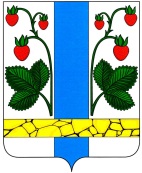 Р Е Ш Е Н И Е От  10.11.2022                                                                                                                       № 58     О согласовании перечня  имущества, предлагаемогок  передаче из муниципальной собственности Камешковского района  в муниципальную собственностьмуниципального образования  Пенкинское Камешковского районаРуководствуясь Законом  Владимирской области от 10.04.2006  № 39-ОЗ «О порядке разграничения имущества, находящегося в муниципальной собственности,  между муниципальными образованиями Владимирской области», решением Совета народных депутатов муниципального образования Пенкинское от 10.05.2012 № 9 «Об утверждении Положения о порядке управления и распоряжения имуществом (объектами), находящимся в муниципальной собственности муниципального образования Пенкинское», Совет народных депутатов муниципального образования  Пенкинское РЕШИЛ:Согласовать перечень имущества, предлагаемого к передаче из муниципальной собственности  Камешковского района в муниципальную собственность муниципального образования Пенкинское, согласно приложению.Глава муниципальногообразования Пенкинское  сельское поселение                                                                                                      О.Н. ТарасоваПриложениек  решениюСовета народных депутатов муниципального образования Пенкинскоеот   10.11.2022  № 58   Перечень
имущества, предлагаемого к передаче  из муниципальной собственности Камешковского района в муниципальную собственность муниципального образования Пенкинское№ п/пПолное наименование организацииАдрес места нахождения организации, ИНН организацииНаименование имуществаАдрес места нахождения имуществаИндивидуализирующие характеристики имущества1234561.Контейнерная площадка для хранения твердых коммунальных отходов601322,Владимирская обл., Камешковский р-н, д.Пенкино, ул. Набережная,  рядом с д. 24Инвентарный номер 11013600769балансовая стоимость61 573,91 руб.2.Контейнерная площадка для хранения твердых коммунальных отходов601316,Владимирская обл., Камешковский р-н, д. Бородино, напротив д.12Инвентарный номер 11013600768балансовая стоимость61 573,91 руб.3.Контейнерная площадка для хранения твердых коммунальных отходов601322,Владимирская обл., Камешковский р-н, д.Пенкино, ул. В.Набережная,  рядом с домом 1вИнвентарный номер 11013600764балансовая стоимость61 574, 03 руб.